Pennsylvania Department of EducationEarly Warning Indicators and At Risk IdentificationTraining EvaluationDocument #C2.6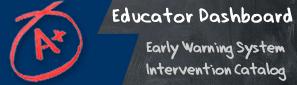 Training Evaluation Thank you for taking the time to respond to this survey.  There are five questions in this training evaluation and on average it should take about 5 minutes to complete. 1. What three “take away’s” did you receive from today’s training?2.  What two things would you like to revisit?3.  What one thing would you modify of the training materials?